Dzień dobry przedszkolaki.Witam Was w kolejnym dniu i zapraszamy do zabawy.Środa    MARZENIA.1.Zabawa ruchowa do piosenki „Muzyczne stop”https://www.google.com/search?client=firefox-b-d&q=piosenka+muzyczne+stop+yutube2.Dopasuj kolory  doniczek do kwiatów.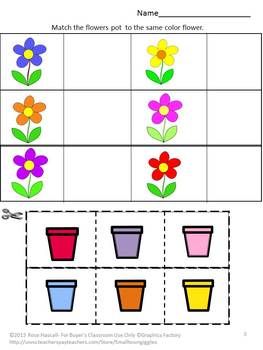 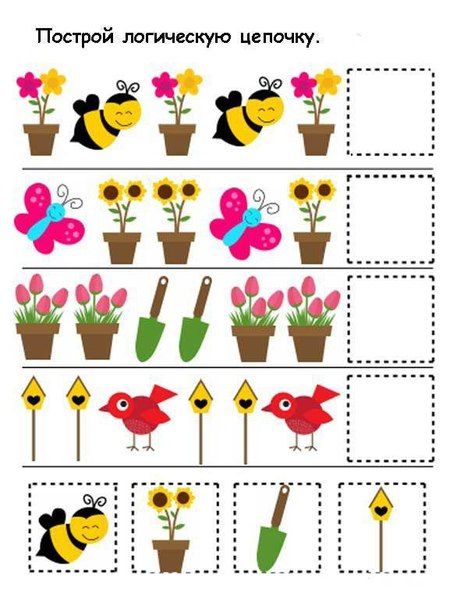 2.Uzupełnij puste okienka .3.Zabawa ruchowa do piosenki”Marszowa piosenka”https://www.youtube.com/watch?v=3_oZrVBfnhA4.„Moje marzenia”-Karta pracy „Razem się bawimy”str.29.cz.4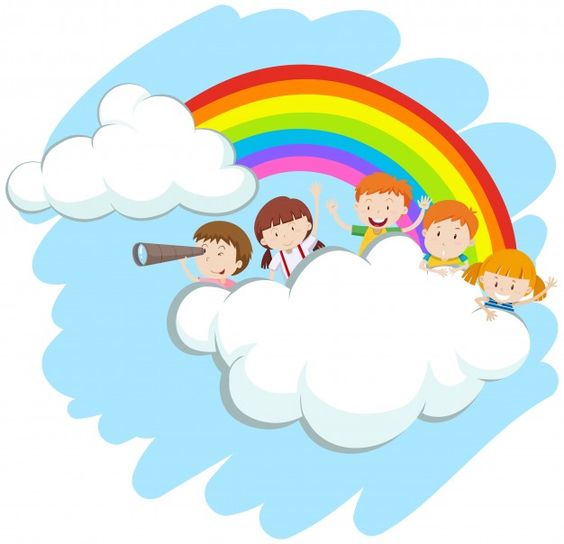 4.Poproś rodziców o pomoc ,wspólnie wykonajcie pomoce do gry;dwa stworki i taśme z kropkami.Przygotyj również kostkę do gry. Zaproś rodzeństwo do wspólnej zabawy. Instrukcja do gry w linku.https://www.facebook.com/apaedearaioses/videos/1438331339700804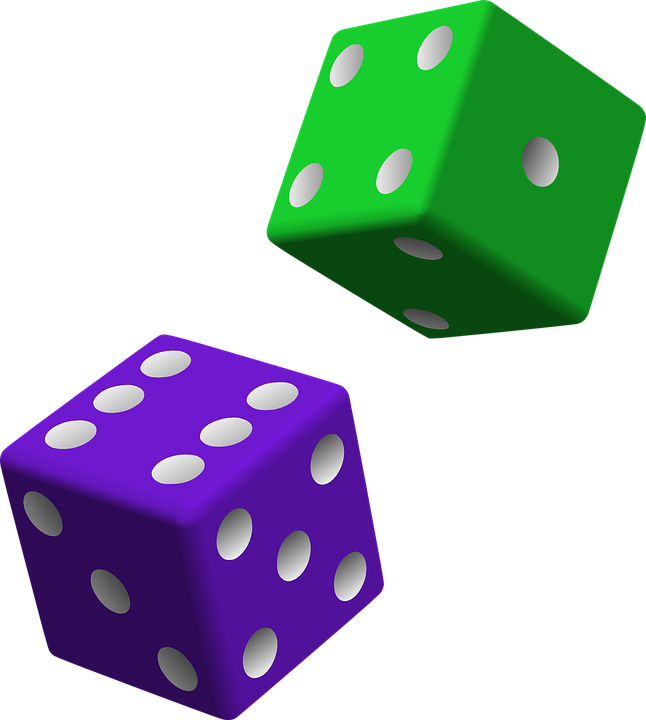 Miłej zabawy.Pani Aneta Pani Kinga.